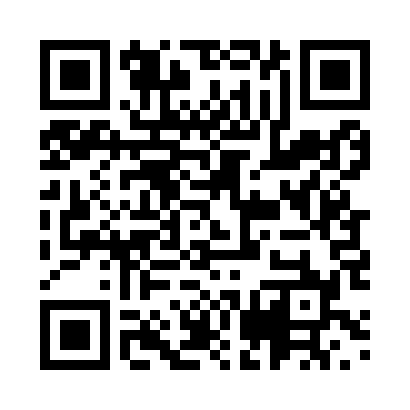 Prayer times for Bakohaza, SlovakiaWed 1 May 2024 - Fri 31 May 2024High Latitude Method: Angle Based RulePrayer Calculation Method: Muslim World LeagueAsar Calculation Method: HanafiPrayer times provided by https://www.salahtimes.comDateDayFajrSunriseDhuhrAsrMaghribIsha1Wed3:115:2112:375:417:549:562Thu3:085:1912:375:427:569:583Fri3:055:1812:375:427:5710:004Sat3:035:1612:375:437:5810:035Sun3:005:1512:375:448:0010:056Mon2:575:1312:375:458:0110:077Tue2:545:1112:375:468:0210:108Wed2:525:1012:375:478:0410:129Thu2:495:0812:375:478:0510:1510Fri2:465:0712:365:488:0710:1711Sat2:445:0612:365:498:0810:2012Sun2:415:0412:365:508:0910:2213Mon2:385:0312:365:518:1110:2514Tue2:355:0212:365:518:1210:2715Wed2:335:0012:365:528:1310:3016Thu2:304:5912:365:538:1410:3217Fri2:274:5812:365:548:1610:3518Sat2:254:5712:375:548:1710:3719Sun2:224:5512:375:558:1810:4020Mon2:204:5412:375:568:1910:4221Tue2:204:5312:375:578:2110:4522Wed2:194:5212:375:578:2210:4623Thu2:194:5112:375:588:2310:4724Fri2:184:5012:375:598:2410:4825Sat2:184:4912:375:598:2510:4826Sun2:184:4812:376:008:2610:4927Mon2:184:4812:376:018:2810:4928Tue2:174:4712:376:018:2910:5029Wed2:174:4612:386:028:3010:5030Thu2:174:4512:386:038:3110:5131Fri2:174:4512:386:038:3210:51